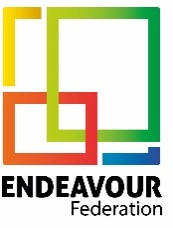 Job DescriptionPost Title 				TeacherKey Areas of Responsibility	To provide an effective education to pupils within the framework provided by the DfE, the Governing Body, and with regard to all statutory requirements.Salary					Teacher Pay Scale + SEN 1Responsible to 		The teacher is responsible to the Headteacher of the Federation through the Head of Centre of the school. The main contacts are: pupils, other teachers, non-teaching staff, external agencies and parents/carers.Main DutiesTo fulfil the Conditions of Employment for Teachers as stated in the current School Teachers Pay and Conditions Document and the Teachers’ Standards.To act as a form tutor to a group of pupils and to be the main point of contact with parents/carers, ensuring that all contact with parents/carers is recorded as prescribed by the Headteacher.Deliver the pastoral curriculum and be responsible for the emotional development of the young people in your care.To be Team Teach trained and to carry out all behaviour management in line with the Federation policy on Care and Control and any other policies relevant at the time.To establish a purposeful learning environment in which diversity is valued and where pupils feel secure and confident.To plan and teach clearly structured lessons or sequences of work, which interest and motivate pupils and in which:pupils’ learning is personalised to their needs and abilities.individual learning objectives are made clear to pupils.interactive teaching methods and collaborative group work are employed.active and independent learning is promoted that enables pupils to think for themselves and to plan and manage their own learning.To establish a clear framework for behaviour management and strategies for recognising, encouraging and rewarding good behaviour and to promote self-control and independence in all pupils.To produce and maintain up-to-date records of pupils, including risk assessments and pupil progress plans.To ensure that all safeguarding procedures are followed.Ensuring that ICT, Literacy and Numeracy are part of the teaching and learning experience of pupils.To recognise and respond effectively to equality and diversity in the classroom, including challenging stereotypical behaviour (in accordance with school policies) and to maximise opportunities to explore and promote these through teaching and learning.Where a member of staff has progressed onto the Upper Pay Spine they are expected to meet post-threshold standards and their achievements and contribution to the school should be substantial and sustained.